Marraskuu 2023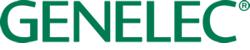 ***JULKAISUVAPAA HETI***LehdistötiedoteGenelecin UNIO-alusta kattaa myös monikanavaisen Audio-over-IP-äänen 9401A-liitäntälaitteen avullaIisalmi, marraskuu 2023… Genelec, johtava monitorointiratkaisujen valmistaja, laajentaa äänentarkkailun UNIO-palvelualustaansa Audio-over-IP-sovelluksiin 9401A järjestelmänhallintalaitteen avulla. 9401A järjestelmänhallintalaitetta käyttäen ST2110, AES67- ja Ravenna-formaattien ääni voidaan tuoda Genelecin SAM-monitoreihin ja subwoofereihin. 9401A-laite tukee enintään 16 AES/EBU-liitäntäistä monitoria, tarjoaa AES/EBU-yhdistelmälähdön subwooferien ketjuttamiseksi bassonhallintaa varten sekä sisältää erillisen, joustavasti käytettävän AES/EBU stereolähdön. 9401A järjestelmänhallintalaite tukee monitorointia stereosta 9.1.6-ääneen asti yhdistäen UNIO-alustan helppokäyttöisyyden joustavasti monikanavaiseen Audio-over-IP-tekniikkaan.Tiivis integraatio GLM-ohjelmistoon mahdollistaa monitorointijärjestelmän kalibroinnin ja subwooferien joustavasti säädettävän bassonhallinnan. Subwoofer-lähdön avulla SAM-subwoofereita voidaan ketjuttaa matalien taajuuksien äänenpaineen kasvattamiseksi. Erillinen AES/EBU stereolähtö soveltuu kuulokkeiden liittämiseen, binauraaliaudiosovelluksiin tai stereomonitoroinnin sovelluksiin. Äänikanavien määrää on mahdollista lisätä useamman 9401A-laitteen avulla, jolloin voidaan helposti toteuttaa suuren kanavamäärään järjestelmiä, kuten 22.2. IP-verkon lisäksi 9401A järjestelmähallintalaite liittyy patentoituun GLM-hallintaverkkoon, joka huolehtii kuuntelujärjestelmän kalibroinnista. Monitorointia voidaan ohjata UNIO-alustaan kuuluvan 9320A Reference Controllerin avulla, joka tarjoaa fyysisen käyttöliittymän moniin Genelecin monitorointijärjestelmän ominaisuuksiin ja säätöihin. Yhden yksikön korkuiseen asennushyllytilaan sopiva 9401A tukee 44,1–192 kHz näytetaajuuksia ja 16, 24 ja 32 bitin sanapituutta, sekä lyhyen verkkoviiveen saavuttamiseksi Gigabit Ethernet-verkkoa ja ST 2110 formaattia. Redundantti ST 2022-7 -yhteensopiva IP-verkkoliitäntä lisää käyttövarmuutta ja NMOS-integraatio tukee järjestelmätason hallinta- ja automaatiojärjestelmien käyttöä. 9401A järjestelmänhallintalaite on suunniteltu vuosikymmenten luotettavaa toimintaa silmällä pitäen ja se valmistetaan korkeimpia ympäristöstandardeja noudattaen Genelecin tehtaalla Iisalmessa. Patentoitu Intelligent Signal Sensing (ISS) -teknologia vähentää sähkötehon kulutusta.Genelecin toimitusjohtaja Siamäk Naghian kommentoi: "UNIO-alustamme tarjoaa audioammattilaisille sillan kaiuttimilla ja kuulokkeilla tehtävän äänentarkkailun yhdistämiseksi tavalla, joka mahdollistaa tarkkailuvälineen vaihtamisen saumattomasti ilman häiriötä työnkulussa. Uusi 9401A-järjestelmähallintalaite tuo IP-verkossa jaettavan äänen SAM-monitoreihin ja -subwoofereihin, mikä osoittaa jälleen, että investointi Genelecin monitorointiratkaisuihin on turvallinen, tulevaisuuteen katsovan ammattilaisen valinta."Lisätietoja löydät osoitteesta www.genelec.com***LOPPU***Tietoa GenelecistäPerustamisvuodesta 1978 lähtien ammattilaiskäyttöön suunnitellut kaiuttimet ovat olleet Genelecin liiketoiminnan ydin. Vahva sitoutuminen tutkimus- ja kehitystyöhön on tuottanut alalle uusia ratkaisuja ja vakiinnuttanut Genelecin aseman johtavana aktiivitarkkailukaiuttimien valmistajana. 45 vuotta myöhemmin Genelec-kaiutintuotteet noudattavat uskollisesti alkuperäisiä tavoitteita, jotka ovat luotettavuus, neutraali äänentoisto kaiuttimen koosta riippumatta, sekä kyky sopeutua kuunteluympäristön akustisiin olosuhteisiin. Genelec-asiakkaat saavat alan parasta ja kattavinta tukea aina akustisen suunnittelun neuvoista ja kalibrointipalveluista tuotteiden tekniseen huoltoon. Genelec-tuotteen hankinta on turvallinen pitkän aikavälin sijoitus erinomaiseen ja luotettavaan äänentoistoon.Lehdistötiedotteet:Howard Jones, GenelecP:	+44 (0)7825 570085E:	howard.jones@genelec.com